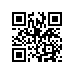 Об установлении размера и критериев предоставления скидок по оплате обучения (снижение стоимости платных образовательных услуг) лицам, поступающим в НИУ ВШЭ – Пермь и обучающимся в НИУ ВШЭ – Пермь по основным профессиональным образовательным программам высшего образования – программам бакалавриата заочной, очно-заочной форм обучения в 2020 годуВ соответствии с п. 2.1 Положения о порядке и основаниях снижения стоимости платных образовательных услуг по образовательным программам высшего образования заочной, очно-заочной форм обучения, по дополнительным образовательным программам для поступающих в НИУ ВШЭ – Пермь и обучающихся НИУ ВШЭ – Пермь на местах по договорам об образовании, заключаемым при приеме на обучение за счет средств физических и (или) юридических лиц, утвержденного протоколом ученого совета НИУ ВШЭ – Пермь 03.06.2019 № 8.2.1.7-10/8, введенного в действие приказом от 04.06.2019 
№ 8.2.6.2-10/0406-01ПРИКАЗЫВАЮ:Установить размер и критерии предоставления скидок по оплате обучения (снижение стоимости платных образовательных услуг) лицам, поступающим в НИУ ВШЭ – Пермь и обучающимся в НИУ ВШЭ – Пермь по основным профессиональным образовательным программам высшего образования – программам бакалавриата заочной, очно-заочной форм обучения в 2020 году (приложение).Контроль исполнения приказа оставляю за собой.Директор		Г.Е. ВолодинаРегистрационный номер: 8.2.6.2-10/2805-05Дата регистрации: 28.05.2020